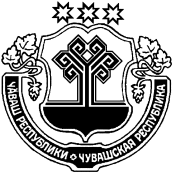 О внесении изменений в решение Ядринского районного Собрания депутатов Чувашской Республики от 25 октября 2013 года № 1 «Об утверждении Положения о регулировании бюджетных правоотношений в Ядринском районе Чувашской Республики» В соответствии с Бюджетным кодексом Российской Федерации, Федеральным законом от 06 октября . N 131-ФЗ "Об общих принципах организации местного самоуправления в Российской Федерации", Законом Чувашской Республики от 23 июля 2001 года N 36 "О регулировании бюджетных правоотношений в Чувашской Республике" (с изменениями и дополнениями), Ядринское районное Собрание депутатов Чувашской Республики р е ш и л о:1. Внести в решение Ядринского районного Собрания депутатов Чувашской Республики от 25 октября 2013 года № 1 «Об утверждении Положения о регулировании бюджетных правоотношений в Ядринском районе Чувашской Республики» (далее - решение) следующие изменения:1) статью 13 признать утратившим силу;2) статью 14 признать утратившим силу;3) статью 15 изложить в следующей редакции:«Статья 15. Иные межбюджетные трансферты, предоставляемые из Ядринского районного бюджета Чувашской Республики бюджетам поселений 1. В случаях и порядке, предусмотренных решением Ядринского районного Собрания депутатов Чувашской Республики о Ядринском районном бюджете Чувашской Республики и принимаемыми в соответствии с ним муниципальными правовыми актами органов местного самоуправления Ядринского района Чувашской Республики, бюджетам поселений могут быть предоставлены иные межбюджетные трансферты из Ядринского районного бюджета Чувашской Республики, в том числе в форме дотаций, в пределах 10 процентов общего объема межбюджетных трансфертов бюджетам поселений из Ядринского районного бюджета Чувашской Республики (за исключением субвенций). В указанные 10 процентов включается объем дотаций на поддержку мер по обеспечению сбалансированности бюджетов поселений.2. Порядок предоставления иных межбюджетных трансфертов определяется  нормативными  правовыми актами Ядринской районной администрации Чувашской Республики.3. Объем иных межбюджетных трансфертов устанавливается решением Ядринского районного Собрания депутатов Чувашской Республики о Ядринском районном бюджете Чувашской Республики.».4) пункт 5 статьи 35 признать утратившим силу;5) главу 10 дополнить статьей 46.1 следующего содержания:«Статья 46.1. Возврат в Ядринский районный бюджет Чувашской Республики остатков субсидий, предоставленных на финансовое обеспечение выполнения муниципальных заданийОстатки субсидий, предоставленных бюджетным и автономным учреждениям Ядринского района Чувашской Республики на финансовое обеспечение выполнения муниципальных заданий на оказание муниципальных услуг (выполнение работ), образовавшиеся в связи с недостижением установленных муниципальным заданием показателей, характеризующих объем муниципальных услуг (работ), подлежат возврату в Ядринский районный бюджет Чувашской Республики в порядке, установленном Ядринской районной администрацией Чувашской Республики.».6) пункт 2 статьи 70 изложить в следующей редакции:«2. При осуществлении полномочий по внутреннему  муниципальному финансовому контролю финансовым отделом Ядринской районной администрации Чувашской Республики:1) проводятся проверки, ревизии и обследования;2) направляются объектам контроля акты, заключения, представления и (или) предписания;3) направляются органам и должностным лицам, уполномоченным в соответствии с Бюджетным кодексом Российской Федерации, иными актами бюджетного законодательства Российской Федерации принимать решения о применении предусмотренных Бюджетным кодексом Российской Федерации бюджетных мер принуждения, уведомления о применении бюджетных мер принуждения;4) осуществляется производство по делам об административных правонарушениях в порядке, установленном законодательством об административных правонарушениях.».2. Настоящее решение вступает в силу со дня его официального опубликования, за исключением положений пунктов 1 и 2,  вступающих  в силу с 1 января 2019 года.Глава Ядринского  района Чувашской Республики                                                                               О.В. ПаликинПОЯСНИТЕЛЬНАЯ ЗАПИСКАк решению Ядринского районного Собрания депутатов Чувашской Республики «О внесении изменений в решение Ядринского районного Собрания депутатов Чувашской Республики  от 25 октября . № 1 «Об утверждении Положения о регулировании бюджетных правоотношений в Ядринском районе Чувашской Республики»Настоящий проект решения подготовлен в соответствии в связи с принятием Федерального закона от 19 июля 2018 г. № 222-ФЗ «О внесении изменений в Бюджетный кодекс Российской Федерации и статью 4 Федерального закона «О внесении изменений в Бюджетный кодекс Российской Федерации и признании утратившими силу отдельных положений законодательных актов Российской   Федерации»  (далее – Федеральный закон № 222-ФЗ) и в соответствии с Законом Чувашской Республики от 23 июля 2001г. № 36 «О регулировании бюджетных правоотношений в Чувашской Республике».Согласно положениям пункта 17 статьи 30 Федерального закона от 8 мая 2010 № 83-ФЗ «О внесении изменений в отдельные законодательные акты Российской Федерации в связи с совершенствованием правового положения государственных (муниципальных) учреждений» и подпункта 3.15 пункта 3 статьи 2 Федерального закона № 174-ФЗ «Об автономных учреждениях» муниципальными правовыми актами представительных органов муниципальных образований может быть предусмотрен возврат в бюджет остатка субсидии на выполнение муниципального задания бюджетными и автономными учреждениями в объеме, соответствующем не достигнутым показателям муниципального задания.В связи с этим главу 10 Решения предлагается дополнить статьей 46.1. Федеральным законом № 222-ФЗ пункт 6 статьи 166 Бюджетного Кодекса Российской Федерации признан утратившим силу. В соответствии с данным положением министр финансов Российской Федерации имел право в случае выявлении бюджетных нарушений принять решение о бесспорном взыскании суммы средств, предоставленных из федерального бюджета другому бюджету бюджетной системы Российской Федерации, и (или) суммы платы за пользование указанными средствами и пеней за их несвоевременный возврат, о приостановлении предоставления межбюджетных трансфертов (за исключением субвенций) из федерального бюджета.Аналогичное положение содержит пункт 5 статьи 35 Решения, который проектом решения предлагается признать утратившим силу.В целях приведения в соответствие с бюджетным законодательством Российской Федерации в статью 70 Решения предлагается внести изменения в части осуществления финансовым отделом Ядринской районной администрации Чувашской Республики полномочий внутреннего муниципального финансового контроля.Принятие решения Ядринского районного Собрания депутатов Чувашской Республики «О внесении изменений в решение Ядринского районного Собрания депутатов Чувашской Республики  от 25 октября . № 1 «Об утверждении Положения о регулировании бюджетных правоотношений в Ядринском районе Чувашской Республики» не потребует выделения дополнительных средств из Ядринского районного бюджета Чувашской Республик.  Начальник финансового отделаЯдринской районной администрацииЧувашской Республики                                                                                         В.А. ОблиноваЧĂВАШ РЕСПУБЛИКИЕТЕРНЕ РАЙОНĚЧУВАШСКАЯ РЕСПУБЛИКАЯДРИНСКИЙ РАЙОН ЕТЕРНЕ РАЙОН ДЕПУТАТСЕН ПУХĂВĚЙЫШĂНУ28.09.2018 с.  № 01 Етерне хулиЯДРИНСКОЕ РАЙОННОЕ СОБРАНИЕ ДЕПУТАТОВРЕШЕНИЕ	28.09.2018 г.  № 01город Ядрин